Készítette: Oktatási Igazgatóság – Elemző Iroda2018. november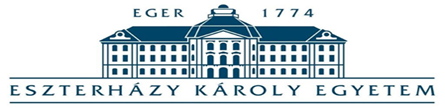 Bejövő hallgatók 2016-18 közötti aspirációs kérdőíveinek összehasonlító elemzéseFontosnak tartjuk feltérképezni a frissen beiratkozott hallgatók motivációit, mely alapján intézményünket választották. Számos intézményi stratégiai pontra rá tud világítani az, ha tudjuk mik mozgatják a fiatalokat amikor felsőoktatási intézményt, szakot jelölnek meg. Milyen tényezőkre alapoznak amikor elhatározzák, hol tanuljanak tovább. Természetesen az elsődleges szocializációs tényezők rendkívül sokat jelentenek: a család, középiskolai tanárok, osztálytársak, barátok, de nem tudjuk milyen mértékű a befolyásuk.A lekérdezés 2016-2017-2018-as években történt meg. Az első két évben a Pedagógusképző Központ végezte az adatgyűjtést, 2018-ban az Oktatási Igazgatóság. Ahhoz, hogy folyamatot, tendenciát tudjunk vizsgálni fontos az adatok összehasonlíthatósága. Mivel két külön szervezeti egység végezte el a lekérdezésket, így két különböző módszerrel is dolgoztak. Az első két év (2016-17) kérdőívei papíralapúak voltak, melyet visszakódoltak, az adatfeldolgozást SPSS 2.2 programcsomaggal végezték el. Ebben a két évben nem határozták meg a hallgatók szakjának telephelyét, így nem tudunk adatokat összehasonlítani a 4 képzési hely vonatkozásában.A 2018-as legkérdezés elektronikus volt, így az adatbázis excelben állt rendelkezésre, ebből történt a kimutatások vizsgálata is. Az adatmigrálást követően a releváns adatokat az alábbiakban foglalhatjuk össze.Válaszadók száma és nemi megoszlása az adott 3 évben:A papír alapú kérdőíveket 2016-ban 535 bejövő hallgató töltötte ki 62,6%-uk nő, 37,4% férfi. 2017-ben 371 kitöltőből 46,4 férfi, 53,6 nő, 2018-ban 619 kitöltőből 40,2% férfi, 59,7% nő.A finanszírozás módját alapul véve átlagosan a hallgatók 90%-a állami ösztöndíjas képzésben vesz részt.Képzési szint szerinti megoszlás: legnagyobb arányban az alapszakos hallgatók képviseltetik magukat minden évben.A felvételt nyert hallgatók állandó lakhelyének adataiból egyetemünk beiskolázási körzetét határozhatjuk meg, ezért kigyűjtöttük a legmagasabb arányokat mutató megyéket 2016 és 2017 évből. Hallgatóink legjellemzőbben heves megyeiek (32%), borsodiak (21%), pest megyeiek, nógrádiak, jász-nagykun-szolnok megyeiek (9%). Főként községben élők. A hallgatók 44%-a községben, 37%-a városban, 16%-a megyeszékhelyen, 6%-a a fővárosban lakik.A szülők legmagasabb iskolai végzettségét tekintve az alábbiakat állapíthatjuk meg:Az édesanyák legmagasabb végzettségét tekintve a legjellemzőbb az érettségi+szakma és a felsőfokú végzettség, az édesapáknál a szakiskola és a szakma+érettségi a meghatározó.A szülők gazdasági aktivitására legjellemzőbb az alkalmazotti állás, nőknél ez 2016-ban 76%, 2017-ben 78,6%, 2018-ban 81,2%. Férfiaknál 2016-ban 61,6%, 2017-ben 65,6%, 2018-ban 67,9%. A következő és második legjellemzőbb kategória minden évben és mindkét szülő tekintetében a vállalkozó, anyák esetében ez átlagosan 6,5% (2016-17-ben 6,5%, 2018-ban 6,59%), apák esetében 15,9% (2016-ban 14,7%, 2017-ben 15,6%, 2018-ban 17,3%) több, mint kétszeres. A válaszadó hallgatók jellemzően gimnáziumi érettségivel nyertek felvételt.A hallgatók átlagosan 71,4%-a nem rendelkezik szakképzettséggel, amikor felvételt nyer intézményünkbe, mely jellemzően csökkenő tendenciát mutat. Míg 2016-ban 81,6%, 2017-ben 75% és 2018-ban már csak 57,5% nem rendelkezett szakképzettséggel, mely meghatározó módon középfokú OKJ-s végzettség.Az első helyes jelentkezések száma folyamatosan növekvő tendenciát mutat:Nyelvvizsgával rendelkező hallgatók arányai: 2016-ban: 43,9%, 2017-ben 58,9%, 2018-ban a hallgatók 47,3%-a. Közülük döntően 1 db középfokú, angol nyelvvizsgával rendelkeznek.A 2016-ban felvételt nyert hallgatók 8%-a ért el több, mint 400 pontot a felvételin, 2017-ben és 2018-ban 10%-uk.A középiskolai tervezés, pályaorientáció mintái 2016-18 között teljes mértékben megfeleltethető egymásnak, nem találtuk jelentőségét az évenkénti elemzésnek, mert nincsenek eltérések. Minden évre igazolható az, melyet a 2018-as lekérdezés adatai tartalmaztak.Emlékeztetőként: mik határozták meg a fiatalok felsőoktatási jelentkezéséhez vezető döntést (4 fokozatú skálán való jelöléssel).Legjellemzőbb döntést meglapozó tényezők:Olyan szakot választottam, ahol az érdeklődési területemnek megfelelő tárgyakat tanulhatok. (283; 59%)Olyan szakot választottam, amelyet tudom, hogy képes leszek elvégezni. (224; 47%)Már középiskolás koromban sokat beszélgettem a szüleimmel/barátaimmal arról, hogy milyen szakmát/foglalkozást válasszak. (173, 36%)Legkevésbé befolyásoló tényezők:Részt vettem pályaorientációs foglalkozáson/tanácsadáson és az ott tapasztaltak alapján választottam szakot. (245; 51%)A szüleim ragaszkodtak ahhoz, hogy jelentkezzek felsőoktatásba. (156; 33%)Szabadidőmben kipróbáltam magam a szakomhoz kapcsolódó tevékenységekben. (szakkörök, iskolai programok, önkéntes tevékenység, otthoni munka, családi program stb.) (120; 25%)A fenti szélsőértékek is érdekes információkat közölnek, de közelebb kerülhetünk, ha ezeket nem csak önmagukban vizsgáljuk. Ezért összevontuk az „inkább igaz” és „teljes mértékben” igaz állításokat, melyből az alábbi rangsort tudtuk felállítani:Olyan szakot választottam, ahol az érdeklődési területemnek megfelelő tárgyakat tanulhatok. (424; 89%)Olyan szakot választottam, amelyet tudom, hogy képes leszek elvégezni. (401; 84%)Sokat olvastam/tájékozódtam a szakommal kapcsolatban, és a vele betölthető munkakörökről. (320; 67%)A jelentkezést megelőzően kerestem információkat és azok alapján magam hoztam meg a továbbtanulási döntésemet. (315; 66%)Már középiskolás koromban sokat beszélgettem a szüleimmel/barátaimmal arról, hogy milyen szakmát/foglalkozást válasszak. (303; 63%)A középiskolás éveim alatt már célom volt, hogy ezen a szakon tanuljak tovább. (282; 59%)Érdekességképpen szinte pontosan négy részre oszlott a válaszok száma a Szabadidőmben kipróbáltam magam a szakomhoz kapcsolódó tevékenységekben. (szakkörök, iskolai programok, önkéntes tevékenység, otthoni munka, családi program stb.) kérdésre, mely azt mutatja, hogy a fiatalok 50-50%-ban próbálják ki magukat ilyen módon.Emellett a szülői elvárás a legkevésbé döntő tényezők között, a második helyen szerepelt 33%-kal, de a legbefolyásolóbb tényezők között is 29%-os az arány, míg az inkább igaz, inkább nem igaz válaszok egyenlőek voltak. Szinte egyformán van jelen a szülői ragaszkodás és nem ragaszkodás abban, hogy felsőoktatási hallgató legyen a fiatal – 48% a szülei miatt van itt, 52% kizárólag saját döntéséből.Legkevésbé befolyásoló tényezők:Részt vettem pályaorientációs foglalkozáson/tanácsadáson és az ott tapasztaltak alapján választottam szakot. (19; 40%)A szüleim ragaszkodtak ahhoz, hogy jelentkezzek felsőoktatásba. (15; 32%)Szabadidőmben kipróbáltam magam a szakomhoz kapcsolódó tevékenységekben. (szakkörök, iskolai programok, önkéntes tevékenység, otthoni munka, családi program stb.) (14; 30%)Következő kérdéseinket az elképzelt jövővel kapcsolatosan tettük fel, ha már itt van a felsőoktatásban a fiatal, mik a szándékai a diplomájával. Kíváncsiak voltunk, hogy milyen mobilizációs tényezők szerepelnek az eszköztárukban. Ennek kapcsán három csoportba sorolhatók a kérdések: társadalmi, földrajzi, tanulmányi mobilitási tényezőket vizsgálunk.Ezzel kapcsolatosan 20 kérdés szerepel, szintén 4 fokozatú skálán jelölhették az állítások igazságtartalmát. Az alábbiakban csak a leginkább igaz és a legkevésbé igaz állításokat elemezzük.Leginkább igaz:A családom abban támogat, hogy megszerezzem a diplomámat. (TM) (344; 71,9%)Hiszek benne, hogy jobb esélyeim lesznek a munkaerő-piacon a diplomámmal. (TM) (239; 50%)Szeretnék jobban élni/többet keresni, mint a szüleim. (TM) (233; 48,7%)Mindenképpen a diplomámnak megfelelő szakmában szeretnék elhelyezkedni. (TM) (222; 46,4%)Többre akarom vinni, mint a szüleim. (TM) (195; 40,7%)Legkevésbé igaz:Olyan munkát szeretnék, amellyel tovább viszem a családi hagyományokat. (TM) (305; 63,8%)Teljesen más területen szeretnék újabb diplomát szerezni. (TT) (290; 60,6%)A továbbtanulásomat teljes mértékben magamnak kell finanszíroznom. (TM) (279; 58,3%)Azt tervezem, hogy hazaköltözök a diplomaszerzés után. (FM) (245; 51,2%)A családom csak addig támogat, amíg tanulok. (TM) (235; 49,1%)Nem kapott már helyet az első 5-ben a továbbtanulási szándék, sem a szakmaspecifikus képzés, sem a magasabb képzési szint elvégzése, sem a doktori fokozatszerzés.A leginkább igaz állítások mindegyike a társadalmi mobilizációs tényezők közé tartozott, így elmondható, hogy minden fiatal magasabbra szeretne kerülni a társadalmi ranglétrán szüleinél, melynek érdekében diplomát kíván szerezni.A tanulmányi mobilitás jelenleg úgy érhető tetten, hogy ebben az élethelyzetben – frissen beiratkozott, első éves egyetemi hallgatóként – nem akarnak a hallgatók pályát módosítani, nem akarnak más területen tanulni.A földrajzi mobilitást is egy kérdés kapcsán láthatjuk: diplomaszerzést követően nem akarnak hazaköltözni a fiatalok.Majd a választott szakról érdeklődtünk további 17 állítás kapcsán, ahol most 3 válasz lehetőségük volt a kitöltőknek (igen, nem, nem jellemző).Leginkább igaz:Államilag finanszírozott legyen a képzés (406; 85%)A választott szakommal jó esélyeim lesznek elhelyezkedni (388; 82%)Jókat hallottam a szakomról (375; 79%)Ne kelljen olyan tantárgyakat tanulni, amelyeket középiskolában sem szerettem (246; 52%)Az volt a fő, hogy a pontszámom elég legyen a választott szakra való felvételhez (231; 49%)Legkevésbé igaz:Nem is a szakot választottam igazán, hanem hogy távol kerüljek otthonról (348; 73%)Az osztálytársaim is ide jelentkeztek (328; 69%)A szüleim jobban akarták, hogy erre a szakra jelentkezzek, mint én (327; 69%)Nem is a szakot választottam igazán, hanem a várost. (291; 61%)Nem is a szakot választottam igazán, hanem hogy közel maradjak az otthonomhoz (288; 60%)A jelentkező hallgatóknak jellemzően nem okozott problémát az emelt szintű érettségi (81%), az, hogy milyen érettségi tárgyakat kívánt meg a szakra való jelentkezés (56%). Szak választás kapcsán nem hagyatkoznak sem a szülők véleményére (93%), sem a tanáraikéra (70%), sem az osztálytársakéra (87%), sem a barátokéra (75%). Nem motiváló számukra az intézmény (84%), a város, ahol tanulni fognak (91%), nem csak azért jöttek továbbtanulni, hogy távol kerüljenek otthonról (95%), de az sem volt szempont, hogy közel legyenek az otthonukhoz (87%). A zárójelben szereplő arányok a nem és a nem jellemző válaszok összegei alapján kerültek meghatározásra.Kíváncsiak voltunk arra, hogy milyen eredményeik voltak a középiskolában a fiataloknak, sport és tudományos munka területén a vizsgált három évben, melyből az látható, hogy 2016-ban szinte minden területen jobban teljesítettek a fiatalok.Intézményválasztás legfőbb motivációi:tetszik a város (155)közösség (121)nyílt nap (88)régóta tervezett jelentkezés (86)lakóhelyhez közeli (75)Legkevésbé fontos tényezők:Kutatók Éjszakája (310)szakkollégium/roma szakkollégium (303)egyetemi programon/versenyen való részvétel (293)képzés ára (olcsósága) (275)road-show (272)Közepesen ható tényezők (melyet 67-100 fő választott, és a skála 4-5. fokán szerepelt):Kíváncsiak voltunk arra is, hogy milyen információs csatornákat vesznek leginkább igénybe a fiatalok a továbbtanulási döntés meghozatalakor, illetve, hogy intézményünk kapcsán mely a legismertebb médium.A leginkább használt intézményi médiumok:felvettek.uni-eszterhazy.hu (316)EKE facebook oldal (307)az adott szak facebook oldala (302)EKE EHÖK facebook oldal (280)uni-eszterhazy.hu hírek oldal (223)A legkevésbé használtak:EKE Twitter (15)Líceum Tv online portál (40)Líceum Rádió (44)EKE Youtube (53)Paletta (on-line és nyomtatott) (72)Itt érdemes volna megvizsgálni, hogy a bentlévő hallgatók milyen arányban ismerik ezket a médiumokat, hiszen főleg számukra kívánja az intézmény vonzóvá tenni ezeket a kommunikációs csatornákat.Majd arra voltunk kíváncsiak, hogy mennyire elégedettek a hallgatók a döntésükkel, jól érzik-e magukat ebben az intézményben, ezen a szakon, hogyan képzelik el a jövőjüket.Ehhez kapcsolódó első kérdésünk, hogy ajánlaná-e másoknak, hogy felsőoktatási hallgató legyen: a válaszadók 87%-a teljes mértékben ajánlaná, 9% nem beszélné le, de nem is biztatná ismerősét, 2% nem ajánlaná vagy a szakját vagy az egyetemét.Terveznek e majd külföldi tanulmányokat (ahol több választ is megjelölhettek):a legnagyobb arányban a hezitálók vannak, akik már érdeklődtek a téma iránt - 31,5% gondolkodik rajta, de sok kérdése van még; még nem foglalkozott vele 22,8%; érdekli, tervezi 15,8%; biztosan megy 17%; nem érdekli 11,6%, biztos, hogy nem megy 11%; nem ismeri a lehetőségeket 8%; nyelvtudás hiánya miatt nem megy 5%.A hallgatók 21,3%-a teljesen elégedett, 62%-a többnyire elégedett az életével, mely összességében 83,4%-ot tesz ki. Egyáltalán nem elégedett 3%, nem túl elégedett 13,5%, akik együtt 16,5%-át adják a válaszadóknak.A jövőre vonatkozóan bizakodóak, hiszen 77%-uk szerint javul a helyzetük a következő években, 20%-uk szerint stagnál és 3% szerint romlani fog.A fenti adatok sajnos nem segítettek közelebb bennünket a középiskolások felsőoktatási intézményválasztási motivációinak megismeréséhez, de talán fel-fel villantak olyan hangsúlyok, melyet intézményünk számításba vehet a beiskolázási stratégiák kapcsán.201620172018Férfi200,0172,0249,0Nő335,0199,0370,0Összesen535,0371,0619,0közel van a lakóhelyemhez-69ismerősöm/családom ajánlotta8872tetszik a város6890jók a sportolási lehetőségek70-kedvezőek az ösztöndíjak7068tanárok felkészültsége/ önéletrajza8869érdekelnek az intézményben folyó kutatások71-jók a hallgatói kutatások (TDK) eredményei az intézménynek67-van diákmunka lehetőség8577megtetszettek az egyetem épületei, felszereltsége9786úgy hallottam kiváló a hallgatói élet/közösség7079MédiumHasználom /OlvasomNem ismeremTudok rólauni-eszterhazy.hu hírek oldal22329220Paletta (on-line és nyomtatott)72183217EKE facebook oldal3078157EKE EHÖK facebook oldal28017175EKE Twitter15222235EKE Instagram18576211EKE Youtube53139280oktatas.uni-eszterhazy.hu19954219felvi.uni-eszterhazy.hu21222238felvettek.uni-eszterhazy.hu31614142Líceum Tv online portál40131301Kari, tanszéki honlapok83181208szakom facebook csoportjai30268102Líceum Rádió44127301